В соответствии с Федеральным законом от 28.12.2013 № 443-ФЗ «О федеральной информационной адресной системе и о внесении изменений в Федеральный закон «Об общих принципах организации местного самоуправления в Российской Федерации», постановлением Правительства РФ от 19.11.2014 № 1221 «Об утверждении Правил присвоения, изменения и аннулирования адресов», постановлением Администрации Екатеринославского сельсовета от  04.03.2016 №17 «Об утверждении Правил присвоения, изменений и аннулирования адресов»п о с т а н о в л я ю:1. Присвоить объекту недвижимого имущества следующий адрес: Российская Федерация, Амурская область, Октябрьский муниципальный район, сельское поселение Екатеринославский сельсовет, село Екатеринославка, переулок Рабочий, дом 1Г2. Контроль исполнения настоящего постановления оставляю за собой.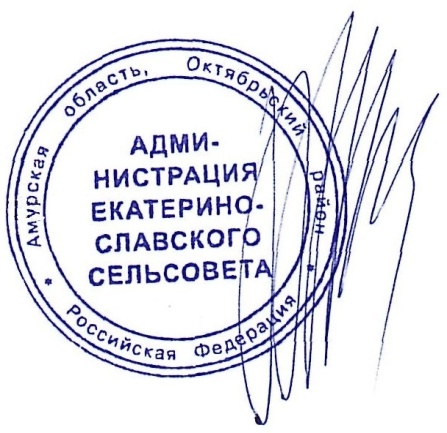 Глава Екатеринославского сельсовета			                          В. А. Чабан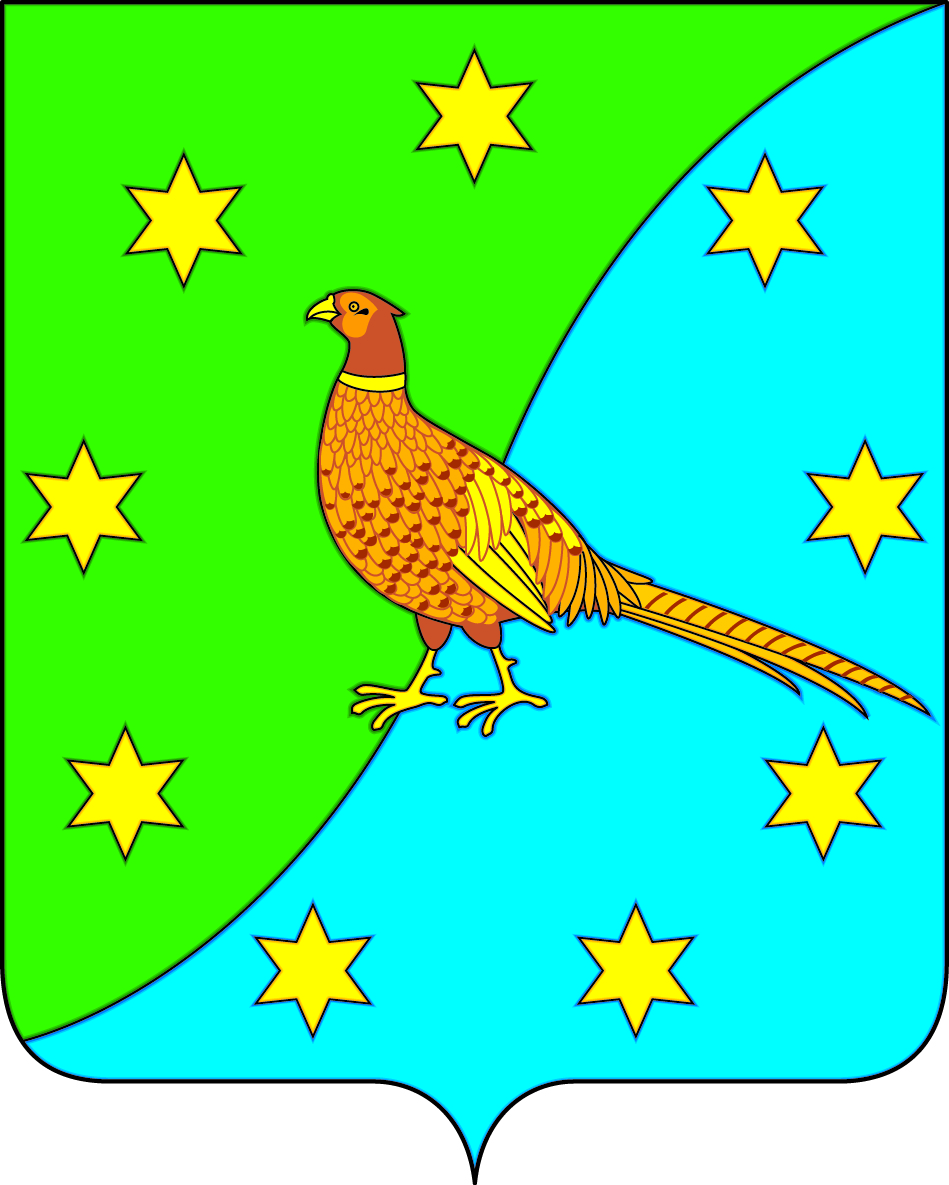 АДМИНИСТРАЦИЯ ЕКАТЕРИНОСЛАВСКОГО СЕЛЬСОВЕТАОКТЯБРЬСКОГО РАЙОНА АМУРСКОЙ ОБЛАСТИПОСТАНОВЛЕНИЕАДМИНИСТРАЦИЯ ЕКАТЕРИНОСЛАВСКОГО СЕЛЬСОВЕТАОКТЯБРЬСКОГО РАЙОНА АМУРСКОЙ ОБЛАСТИПОСТАНОВЛЕНИЕ28.07.2020                                                                                                  №  116 с. Екатеринославка28.07.2020                                                                                                  №  116 с. ЕкатеринославкаОб присвоении адреса объекту недвижимости